Sample Assessment Tasks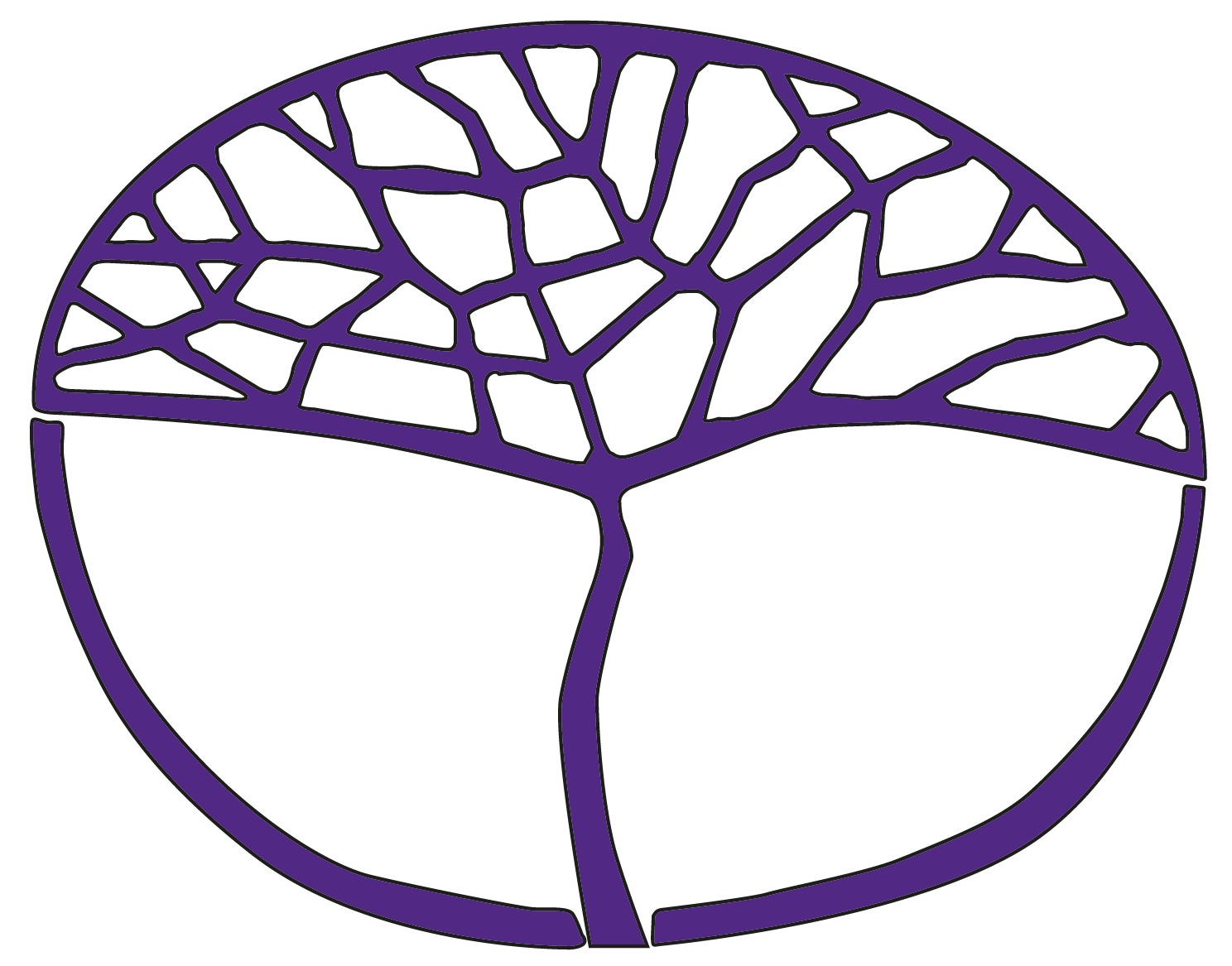 Religion and LifePreliminary Unit 3 and Unit 4Copyright© School Curriculum and Standards Authority, 2014This document – apart from any third party copyright material contained in it – may be freely copied, or communicated on an intranet, for non-commercial purposes in educational institutions, provided that the School Curriculum and Standards Authority is acknowledged as the copyright owner, and that the Authority’s moral rights are not infringed.Copying or communication for any other purpose can be done only within the terms of the Copyright Act 1968 or with prior written permission of the School Curriculum and Standards Authority. Copying or communication of any third party copyright material can be done only within the terms of the Copyright Act 1968 or with permission of the copyright owners.Any content in this document that has been derived from the Australian Curriculum may be used under the terms of the Creative Commons Attribution-NonCommercial 3.0 Australia licenceDisclaimerAny resources such as texts, websites and so on that may be referred to in this document are provided as examples of resources that teachers can use to support their learning programs. Their inclusion does not imply that they are mandatory or that they are the only resources relevant to the course.Sample assessment taskReligion and Life – PreliminaryTask 3 – Unit 3ConditionsPeriod allowed for completion of the task: Weeks 5–11__________________________________________________________________________________Task 3: Promoting a religious communityYou have been asked to make a short video promoting a religious community. Your task is to find out and present in a video the key features of this community and how this community helps its followers and other people.For this task, you will need to:select members and form a group which will work on this task togetherchoose a religious community that your group plans to learn more aboutas a group:arrange a visit to meet with members of this community and some of its leadersprepare for your visit by locating and using available information about this communityprepare some questions to ask these people about what happens in their community and why they and others belong to this communityidentify what other types of information, including images, need to be collectedorganise how information about this religious community will be collected during and after your visitrecord your visit to the religious communitywith assistance from your teacher:create a simple storyboard about this community and what you learntuse this storyboard to prepare and place your information into a video format that includes text, images and musicedit your video and then arrange a viewing of this video with the community you visited.Your progress in this task will be documented in the following ways:teacher observation notes of your group work and research into the religious communityyour list of questions and copies of what information you gatheredyour group’s storyboardthe information in your group’s promotional video of the religious communitya self-evaluation of how you helped others in the group.Task 3 – Completion checklistUnit outcome: identify examples of what religious communities doUnit outcome: use language and information about religious communitiesSample assessment taskReligion and Life – PreliminaryTask 8 – Unit 4ConditionsPeriod allowed for completion of the task: Week 13__________________________________________________________________________________Task 8: Religious charityYour class has been asked to nominate a religious charity for a community award. This award is for a group in the community that contributes to the well-being of members of society. Choose from a list of charities and prepare a nomination form for this award. In your nomination form, describe what this religious charity does in the community and how it contributes to society.For this task, you will need to:choose a religious charityfind out about what this religious charity does in the community and why it does this type of workvisit and meet with people involved in this charity in order to gather real stories about this charity and its workdiscuss the stories you heard with your classalso discuss with your class why you think this charity deserves this award and prepare the necessary nomination form.Your progress in this task will be documented in the following ways:teacher observation notes of your research into the religious charity and record of your visit to the religious charitya summary of the class discussion of your visit to the charity and why it deserves this awardthe information contained in your completed nomination form.Task 8 –Completion checklistUnit outcome: identify examples of the role religion plays in societyUnit outcome: use language and information about the role that religion plays in societyDescription of evidence 
to be collected by teacherDate evidence collectedLevel of support commentsTeacher observation notes of group work and research into the religious communityCopies of questions prepared by the group and the information gathered A self-evaluation of how you helped others in the groupDescription of evidence 
to be collected by teacherDate evidence collectedLevel of support commentsA storyboardThe information provided in the video promotional video of the religious communityA self-evaluation of how you helped others in the groupDescription of evidence 
to be collected by teacherDate evidence collectedLevel of support commentsTeacher observation notes of research into the religious charity and a record of the visit to the religious charityDescription of evidence 
to be collected by teacherDate evidence collectedLevel of support commentsA summary of the class review of your visit to the charity and why the religious charity deserves this awardThe information contained in your completed nomination form